Technical working party for VEGETABLESForty-Seventh Session
Nagasaki, Japan, May 20 to 24, 2013Revised draft agendaprepared by the Office of the Union	Opening of the session	Adoption of the agenda (document TWV/47/1 Rev.)	Short reports on developments in plant variety protection(a) Reports from members and observers (document TWV/47/28 Prov.)(b) Reports on developments within UPOV (document TWV/47/27)	Molecular techniques (document TWV/47/2)	TGP documents (document TWV/47/3)Revision of TGP documentsTGP/7:	Development of Test Guidelines 	Revision of document TGP/7: Additional Standard Wording for Growing Cycle for Tropical Species (document TWV/47/9)Revision of document TGP/7: Source of Propagating Material (document TWV/47/10)Revision of document TGP/7: Indication of Growth Stage in Test Guidelines (document TWV/47/11)	Revision of document TGP/7: Providing Illustrations of Color in Test Guidelines (document TWV/47/12)Revision of document TGP/7: Presence of Leading Expert at Technical Working Party Sessions (document TWV/47/13)TGP/8:	Trial Design and Techniques Used in the Examination of Distinctness, Uniformity and Stability Revision of document TGP/8: Part I: DUS Trial Design and Data Analysis, New Section: Minimizing the Variation due to Different Observers (document TWV/47/14)Revision of document TGP/8: Part II: Selected Techniques Used in DUS Examination, Section 3: Method of Calculation of COYU (document TWV/47/15)Revision of document TGP/8: Part II: Selected Techniques Used in DUS Examination, Section 10: Minimum Number of Comparable Varieties for the Relative Variance Method (document TWV/47/16)Revision of document TGP/8: Part II: Selected Techniques used in DUS Examination, New Section: Examining DUS in Bulk Samples 
(document TWV/47/17)Revision of document TGP/8: Part II: Selected Techniques Used in DUS Examination”, New Section: Data Processing for the Assessment of Distinctness and for Producing Variety Descriptions (document TWV/47/18)Revision of document TGP/8: Part II: Selected Techniques Used in DUS Examination, New Section: Guidance of Data Analysis for Blind Randomized Trials (document TWV/47/19)Revision of document TGP/8: Part II: Selected Techniques Used in DUS Examination, New Section: Examining characteristics using image analysis (document TWV/47/20)(viii)	Revision of document TGP/8: Part II: New Section: Statistical Methods for Visually Observed Characteristics (document TWV/47/23)TGP/14:	Glossary of Terms Used in UPOV DocumentsRevision of document TGP/14: Section 2: Botanical Terms, Subsection 3: Color, Definition of "Dot" (document TWV/47/21)	Variety denominations (document TWV/47/4)	Information and databases(a)	UPOV information databases (document TWV/47/5)(b)	Variety description databases (documents TWV/47/6, TWV/47/25)(c)	Exchangeable software (document TWV/47/7)(d)	Electronic application systems (document TWV/47/8)	Uniformity assessment(a)	Assessing uniformity by off-types on the basis of more than one sample or sub-samples (document TWV/47/22)(b)	Testing Uniformity of Apple Varieties Arising from Mutation (document TWV/47/26)	Experiences with new types and species (oral reports invited)	Matters to be resolved concerning Test Guidelines adopted by the Technical Committee (if appropriate) 	Discussion on draft Test Guidelines (Subgroups)Bottle Gourd, Calabash (Lagenaria siceraria (Molina) Standl.) (document TG/LAGEN(proj.2))Brown Mustard (Brassica juncea (L.) Czern.) (document TG/BRASS_JUN(proj.1))-	*Cassava (Manihot esculenta Crantz.) (document TG/CASSAV(proj.4))-	Chives (Allium schoenoprasum L.) (Revision) (document TG/198/2(proj.2))-	Cucumber (Cucumis sativus L.) (Partial revision) (document TWV/47/29)-	Cucurbita maxima x Cucurbita moschata (Rootstocks) (document TG/CUCUR_MMO(proj.1))-	Leaf Cichory (Cichorium intybus L. var. foliosum Hegi) (Revision) (document TG/154/4(proj.2))-	Lentil (Lens culinaris Medik.) (Revision) (document TG/210/2(proj.1))-	Melon (Cucumis melo L.) (Partial revision) (document TWV/47/30)-	Pea (Pisum sativum L.) (Partial revision: grouping characteristics) (document TG/7/10,
 document TWV/47/25 and document TWV/47/25 Add.) *Opium/ Seed Poppy (Revision) (document TG/166/4 (proj.4) and document TWV/47/32)-	Sweet Pepper, Hot Pepper, Paprika, Chili (Capsicum annuum L.) (Partial revision) 
(document TWV/47/31)-	Witloof, Chicory (Cichorium intybus L. partim), (Revision) (document TG/173/4(proj.1))	Correction of the Test Guidelines for Curly Kale (document TG/90/6 and document TWV/47/33) 	Recommendations on draft Test Guidelines	Guidance for drafters of Test Guidelines (TWV/47/24)	Experience with new types and species (oral reports invited)	Date and place of the next session	Future program	Report on the session (if time permits)	Closing of the session[End of document]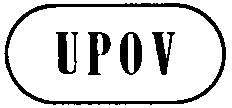 ETWV/47/1 Rev.ORIGINAL:  EnglishDATE:  May 14, 2013INTERNATIONAL UNION FOR THE PROTECTION OF NEW VARIETIES OF PLANTS INTERNATIONAL UNION FOR THE PROTECTION OF NEW VARIETIES OF PLANTS INTERNATIONAL UNION FOR THE PROTECTION OF NEW VARIETIES OF PLANTS GenevaGenevaGeneva